Благотворительная акция «Дари добро» 2023В нашем детском саду 8 декабря состоялась благотворительная акция, посвященная Всемирному Дню инвалидов. Уже девятый год мы реализуем инклюзивное образование. На сегодняшний день детский сад посещают 16 детей с различными диагнозами.  Члены психолого-педагогического консилиума, все педагоги детского сада ответственно подготовились к данному мероприятию. К благотворительной акции, прошедшей в форме праздника для детей –инвалидов и детей с ОВЗ подключились также все дошкольные образовательные учреждения нашего района. Они привезли свои подарки-развивалки, концертные номера для наших ребят. Программа акции была направлена на воспитание в нормотипичных детях толерантности, заботы, внимания к людям, к детям с ограниченными возможностями здоровья. На празднике царила атмосфера любви, заботы, доброты.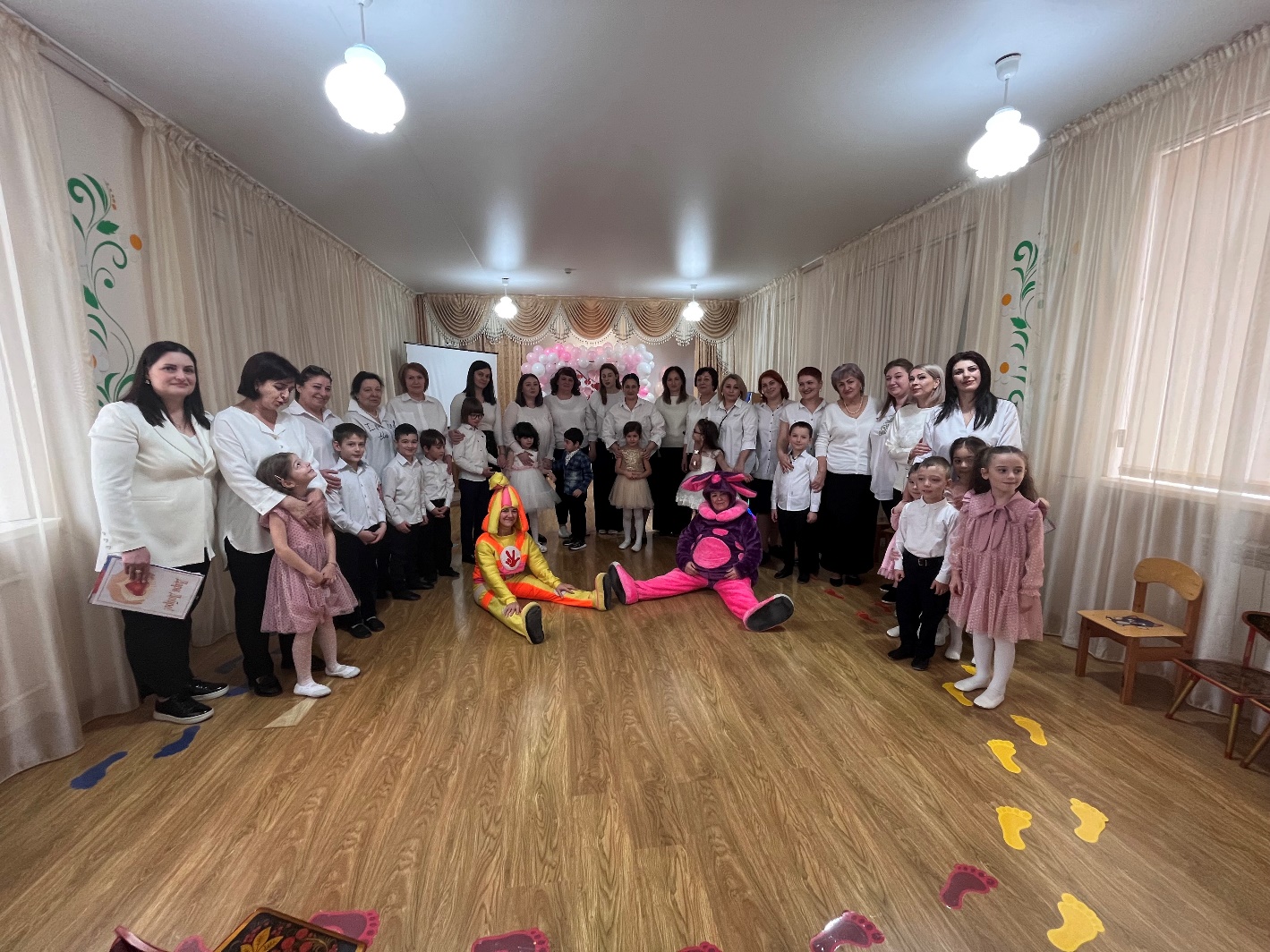 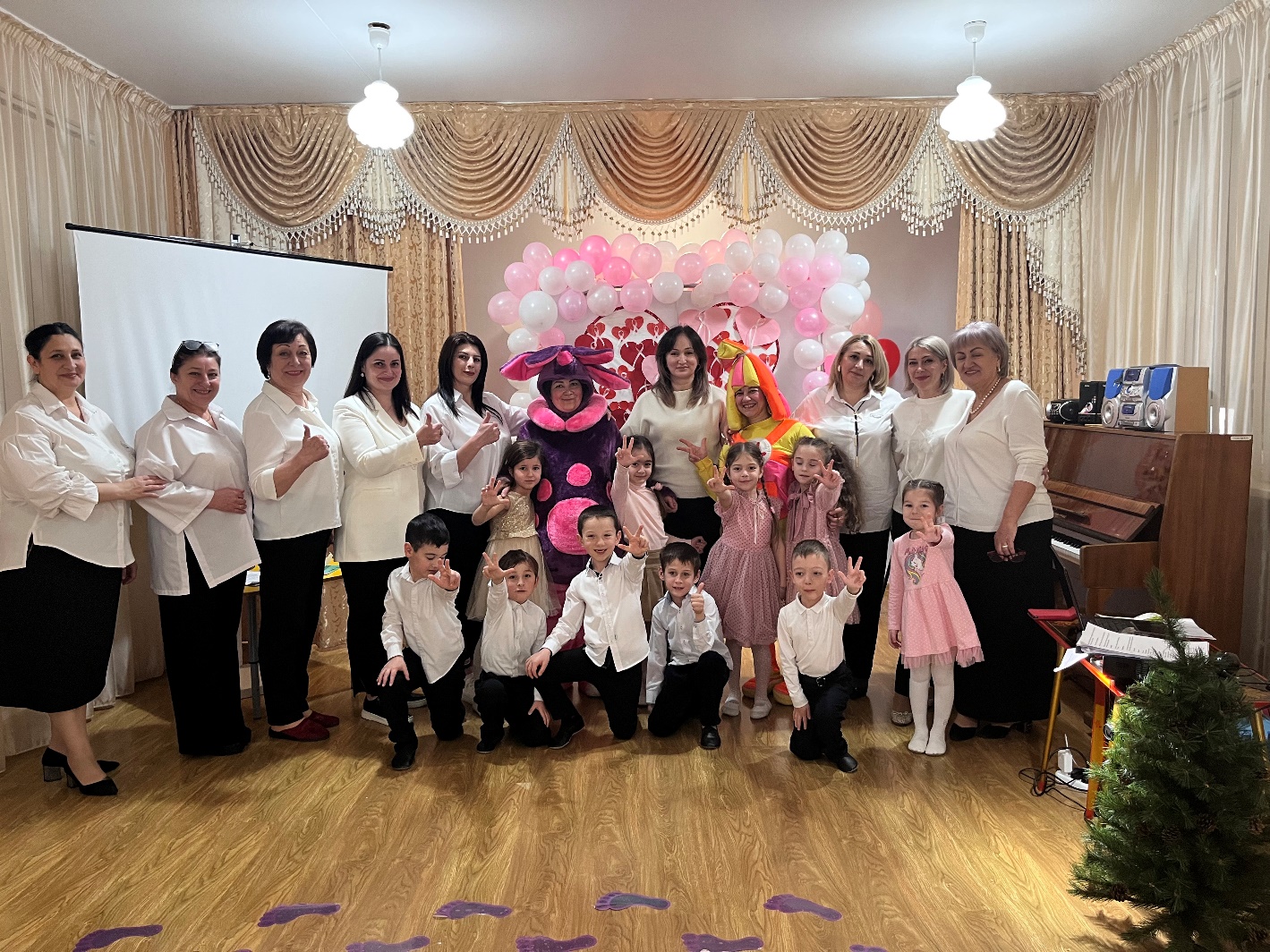 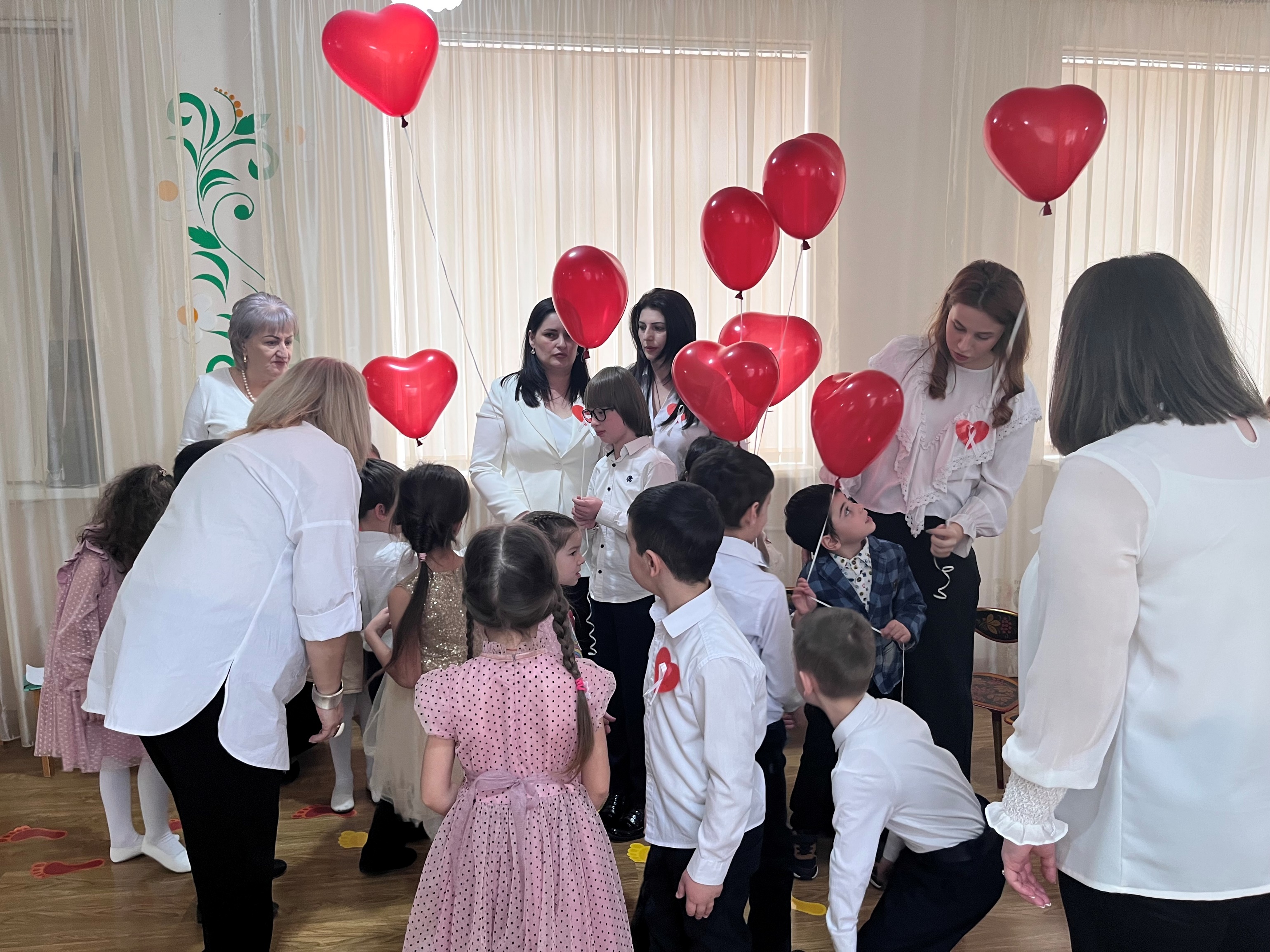 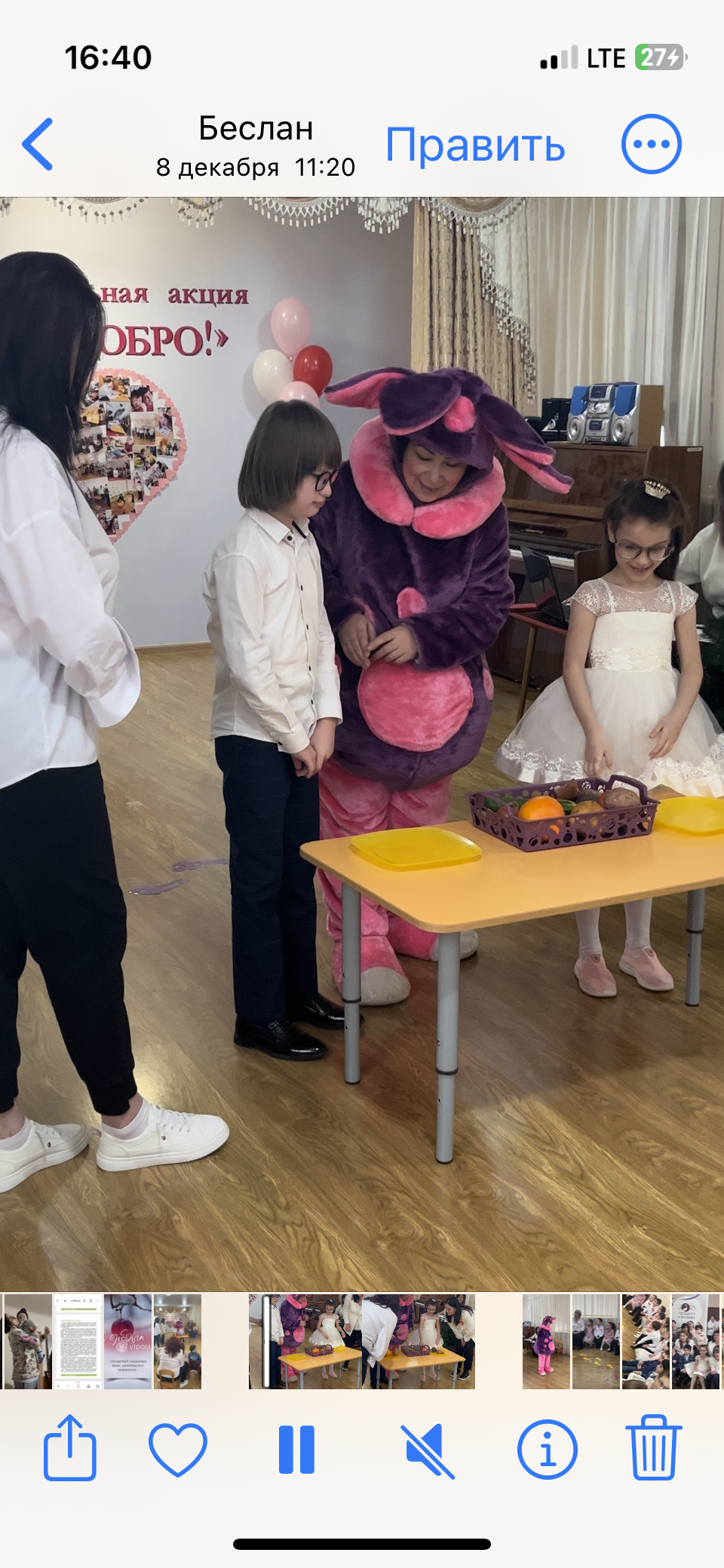 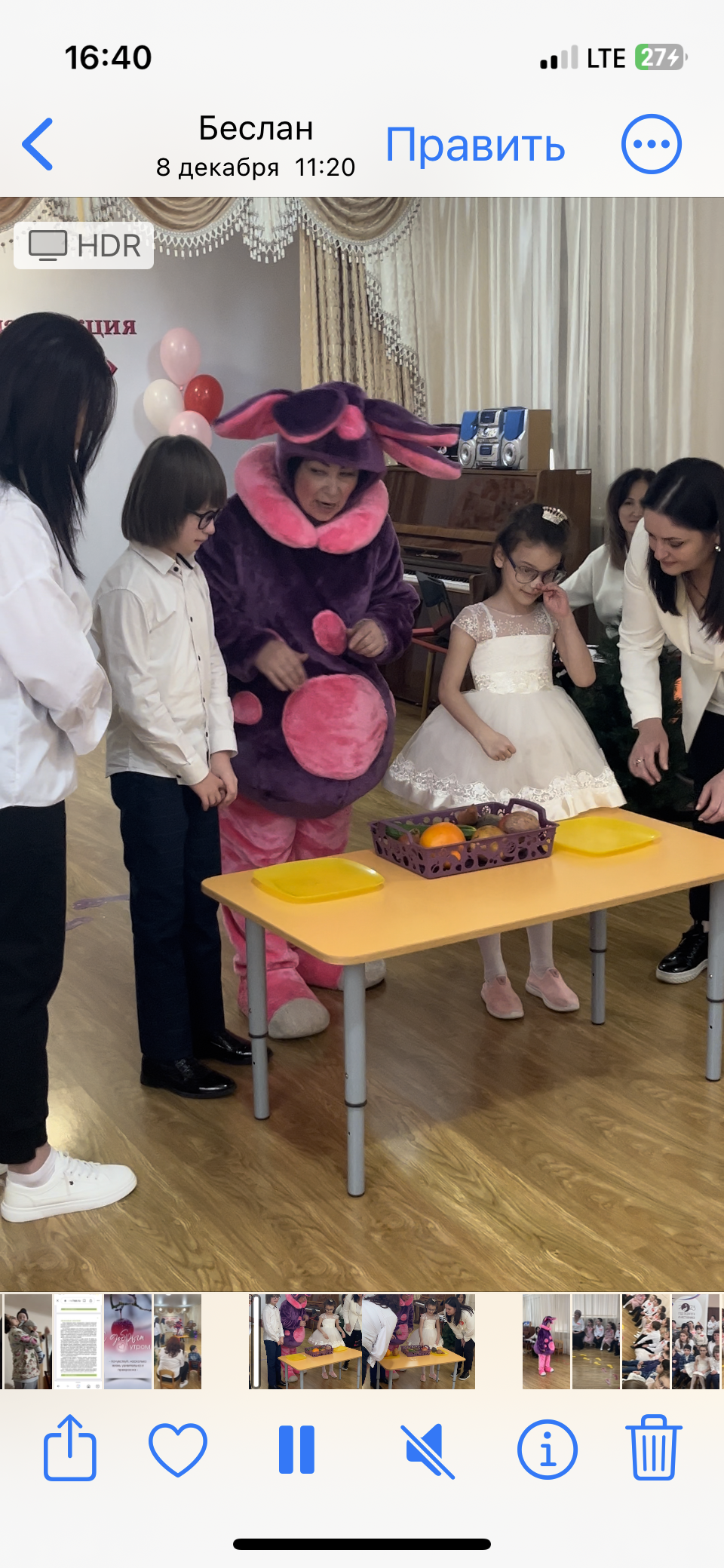 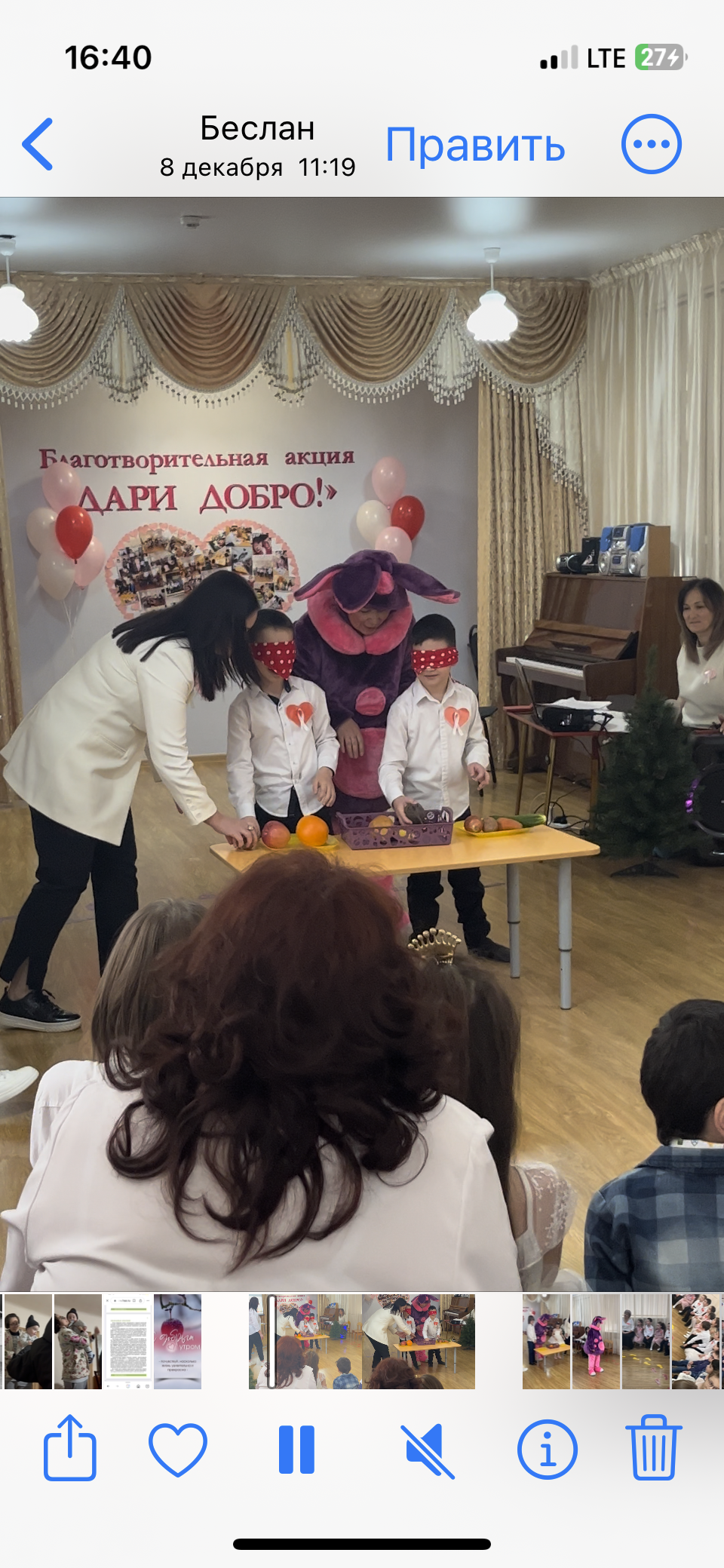 